Publicado en  el 30/08/2016 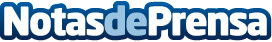 Una radio polonesa apunta a la Costa Cálida como destino perfecto para hacer turismoLa radio pública Número 3 de Polonia promociona un concurso para traer a la Región de Murcia más de 10 jóvenes que relatarán sus experiencias vividas en la Costa CálidaDatos de contacto:Nota de prensa publicada en: https://www.notasdeprensa.es/una-radio-polonesa-apunta-a-la-costa-calida Categorias: Murcia Turismo http://www.notasdeprensa.es